НАРУЧИЛАЦКЛИНИЧКИ  ЦЕНТАР ВОЈВОДИНЕул. Хајдук Вељкова бр. 1, Нови Сад(www.kcv.rs)ОБАВЕШТЕЊЕ О ЗАКЉУЧЕНОМ УГОВОРУ У  ПОСТУПКУ ЈАВНЕ НАБАВКЕ БРОЈ 36-17-O, партија 6Врста наручиоца: ЗДРАВСТВОВрста предмета: Опис предмета набавке, назив и ознака из општег речника набавке: Набавка дијализног материјала  за потребе Клинике за нефрологију и клиничку имунологију, одељење хемодијализе Клиничког центра Војводине - Дијализатор синтетско влакно,High-flux 1,8м2, стерилисан без етилен оксида33181520 - Потрошни материјал за реналну дијализу Уговорена вредност: без ПДВ-а 3.675.000,00 динара, односно 4.042.500,00 динара са ПДВ-омКритеријум за доделу уговора: економски најповољнија понудаБрој примљених понуда: 3Понуђена цена: Највиша:  4.175.000,00 динараНајнижа:  3.675.000,00 динараПонуђена цена код прихваљивих понуда:Највиша:   4.175.000,00 динара Најнижа:   3.675.000,00 динараДатум доношења одлуке о додели уговора: 08.05.2017.Датум закључења уговора: 24.05.2017.Основни подаци о добављачу:,,Fresenius Medical Care Srbija“ д.о.о., ул. Београдски пут бб, ВршацПериод важења уговора: до дана у којем добављач у целости испоручи наручиоцу добра, односно најдуже годину.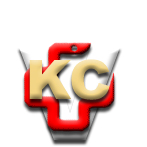 КЛИНИЧКИ ЦЕНТАР ВОЈВОДИНЕ21000 Нови Сад, Хајдук Вељка 1, Србија,телефон: + 381 21 487 22 05; 487 22 17; фаx : + 381 21 487 22 04; 487 22 16www.kcv.rs, e-mail: uprava@kcv.rs, ПИБ:101696893